Председатель Совета депутатов муниципального образования      		                             «Муниципальный округ Можгинский районУдмуртской Республики»                                                                                   Г. П. КорольковаГлава муниципального образования «Муниципальный округ Можгинский районУдмуртской Республики»                                                                                       А. Г. Васильев      г. Можга10 августа 2022 года        № ____Проект вносит:Заместитель главы Администрации района по сельскому хозяйству, экономике и проектной деятельности                                    К.И. ПорымовСогласовано:Глава муниципального образования                                                                                   А.Г. Васильев«Муниципальный округ Можгинский районУдмуртской Республики»Председатель Совета депутатов муниципального образования      		                             «Муниципальный округ Можгинский районУдмуртской Республики»                                                                                                    Г. П. КорольковаНачальник Управления финансов                                                                                      С.К. ЗаглядинаЗаместитель начальника отделаорганизационно-кадровойи правой работы - юрисконсульт                                                                                        В.Е. АлексееваПояснительная запискак проекту решения Совета депутатов муниципального образования «Муниципальный округ Можгинский район Удмуртской Республики»   «О признании утратившими силу отдельных решений Совета депутатов муниципального образования «Можгинский район»       Проект решения Совета депутатов муниципального образования «Муниципальный округ Можгинский район Удмуртской Республики»   «О признании утратившими силу отдельных  решений Совета депутатов муниципального образования «Можгинский район», подготовлен на основании представленного протеста Можгинской межрайонной прокуратуры от 17.06.2022 года №46-2022. Согласно п. 8 ст. 5 Федерального закона от 29.06.2012 года №97-ФЗ (ред. от 02.06.2016) «О внесении изменений в часть первую и часть вторую Налогового кодекса Российской Федерации и статью 26 Федерального закона "О банках и банковской деятельности» положения главы 26.3 части второй Налогового кодекса Российской Федерации, регламентирующих систему налогообложения в виде единого налога на вмененный доход, не применяются с 1 января 2021 года.Заместитель главы Администрации районапо сельскому хозяйству, экономике и проектной деятельности                                                                         К.И. ПорымовСОВЕТ  ДЕПУТАТОВМУНИЦИПАЛЬНОГО ОБРАЗОВАНИЯ«МУНИЦИПАЛЬНЫЙ ОКРУГ МОЖГИНСКИЙ РАЙОН УДМУРТСКОЙ РЕСПУБЛИКИ»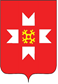 «УДМУРТ ЭЛЬКУНЫСЬ МОЖГА  ЁРОС МУНИЦИПАЛ ОКРУГ» МУНИЦИПАЛ КЫЛДЫТЭТЫСЬДЕПУТАТЪЕСЛЭН КЕНЕШСЫО признании утратившими силу отдельных  решений Совета депутатов муниципального образования «Можгинский район»      В соответствии с пунктом 8 статьи 5 Федерального закона от 29 июня 2012 года № 97-ФЗ «О внесении изменений в часть первую и часть вторую Налогового кодекса Российской Федерации и статью 26 Федерального закона "О банках и банковской деятельности», руководствуясь Уставом муниципального образования «Муниципальный округ Можгинский район Удмуртской Республики»,   СОВЕТ ДЕПУТАТОВ РЕШИЛ:Признать утратившими силу следующие решения Совета депутатов муниципального образования «Можгинский район»: - от 21 ноября 2012 года № 9.4 «О ведении системы налогообложения в виде единого налога на вмененный доход для отдельных видов деятельности на территории муниципального образования «Можгинский район»;- от 9 августа 2017 года № 10.6 «О внесении изменений в решение Совета депутатов муниципального образования «Можгинский район» от 21 ноября 2012 года № 9.4 «О ведении системы налогообложения в виде единого налога на вмененный доход для отдельных видов деятельности на территории муниципального образования «Можгинский район»;- от 15 ноября 2017 года № 13.3 «О внесении изменений в решение Совета депутатов муниципального образования "Можгинский район" от 21 ноября 2012 года № 9.4 "О введении системы налогообложения в виде единого налога на вмененный доход для отдельных видов деятельности на территории муниципального образования "Можгинский район»;- от 20 ноября 2019 года № 29.8 «О внесении изменений в решение Совета депутатов муниципального образования «Можгинский район» от 21 ноября 2012 года № 9.4 «О введении системы налогообложения в виде единого налога на вмененный доход для отдельных видов деятельности на территории муниципального образования».Опубликовать настоящее решение в информационно-телекоммуникационной сети «Интернет» на официальном сайте муниципального образования «Муниципальный округ Можгинский район Удмуртской Республики» и в Собрании муниципальных нормативных правовых актов муниципального образования «Муниципальный округ Можгинский район Удмуртской Республики».О признании утратившими силу отдельных  решений Совета депутатов муниципального образования «Можгинский район»      В соответствии с пунктом 8 статьи 5 Федерального закона от 29 июня 2012 года № 97-ФЗ «О внесении изменений в часть первую и часть вторую Налогового кодекса Российской Федерации и статью 26 Федерального закона "О банках и банковской деятельности», руководствуясь Уставом муниципального образования «Муниципальный округ Можгинский район Удмуртской Республики»,   СОВЕТ ДЕПУТАТОВ РЕШИЛ:Признать утратившими силу следующие решения Совета депутатов муниципального образования «Можгинский район»: - от 21 ноября 2012 года № 9.4 «О ведении системы налогообложения в виде единого налога на вмененный доход для отдельных видов деятельности на территории муниципального образования «Можгинский район»;- от 9 августа 2017 года № 10.6 «О внесении изменений в решение Совета депутатов муниципального образования «Можгинский район» от 21 ноября 2012 года № 9.4 «О ведении системы налогообложения в виде единого налога на вмененный доход для отдельных видов деятельности на территории муниципального образования «Можгинский район»;- от 15 ноября 2017 года № 13.3 «О внесении изменений в решение Совета депутатов муниципального образования "Можгинский район" от 21 ноября 2012 года № 9.4 "О введении системы налогообложения в виде единого налога на вмененный доход для отдельных видов деятельности на территории муниципального образования "Можгинский район»;- от 20 ноября 2019 года № 29.8 «О внесении изменений в решение Совета депутатов муниципального образования «Можгинский район» от 21 ноября 2012 года № 9.4 «О введении системы налогообложения в виде единого налога на вмененный доход для отдельных видов деятельности на территории муниципального образования».Опубликовать настоящее решение в информационно-телекоммуникационной сети «Интернет» на официальном сайте муниципального образования «Муниципальный округ Можгинский район Удмуртской Республики» и в Собрании муниципальных нормативных правовых актов муниципального образования «Муниципальный округ Можгинский район Удмуртской Республики».О признании утратившими силу отдельных  решений Совета депутатов муниципального образования «Можгинский район»      В соответствии с пунктом 8 статьи 5 Федерального закона от 29 июня 2012 года № 97-ФЗ «О внесении изменений в часть первую и часть вторую Налогового кодекса Российской Федерации и статью 26 Федерального закона "О банках и банковской деятельности», руководствуясь Уставом муниципального образования «Муниципальный округ Можгинский район Удмуртской Республики»,   СОВЕТ ДЕПУТАТОВ РЕШИЛ:Признать утратившими силу следующие решения Совета депутатов муниципального образования «Можгинский район»: - от 21 ноября 2012 года № 9.4 «О ведении системы налогообложения в виде единого налога на вмененный доход для отдельных видов деятельности на территории муниципального образования «Можгинский район»;- от 9 августа 2017 года № 10.6 «О внесении изменений в решение Совета депутатов муниципального образования «Можгинский район» от 21 ноября 2012 года № 9.4 «О ведении системы налогообложения в виде единого налога на вмененный доход для отдельных видов деятельности на территории муниципального образования «Можгинский район»;- от 15 ноября 2017 года № 13.3 «О внесении изменений в решение Совета депутатов муниципального образования "Можгинский район" от 21 ноября 2012 года № 9.4 "О введении системы налогообложения в виде единого налога на вмененный доход для отдельных видов деятельности на территории муниципального образования "Можгинский район»;- от 20 ноября 2019 года № 29.8 «О внесении изменений в решение Совета депутатов муниципального образования «Можгинский район» от 21 ноября 2012 года № 9.4 «О введении системы налогообложения в виде единого налога на вмененный доход для отдельных видов деятельности на территории муниципального образования».Опубликовать настоящее решение в информационно-телекоммуникационной сети «Интернет» на официальном сайте муниципального образования «Муниципальный округ Можгинский район Удмуртской Республики» и в Собрании муниципальных нормативных правовых актов муниципального образования «Муниципальный округ Можгинский район Удмуртской Республики».